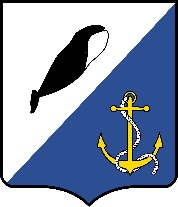 АДМИНИСТРАЦИЯПРОВИДЕНСКОГО ГОРОДСКОГО ОКРУГАПОСТАНОВЛЕНИЕВ целях внедрения успешных практик, направленных на развитие и поддержку малого и среднего предпринимательства в Провиденском городском округе, администрация Провиденского городского округа ПОСТАНОВЛЯЕТ:1. Утвердить План мероприятий («Дорожная карта») по внедрению успешных практик, направленных на развитие и поддержку малого и среднего предпринимательства в Провиденском городском округе согласно приложению к настоящему постановлению.            2. Обнародовать настоящее постановление на официальном сайте Провиденского городского округа.           3.  Контроль за исполнением настоящего постановления возложить на Управление финансов, экономики и имущественных отношений администрации Провиденского городского округа (Веденьева Т.Г.)Глава администрации                                                                         С.А. ШестопаловПриложение к постановлению администрации Провиденского городского округа от 25.12.2017 № План мероприятий (дорожная карта) по внедрению успешных практик, направленных на развитие и поддержку малого и среднего предпринимательства, на территории Провиденского городского округаот 21 июня 2018 г.№ 195     п. ПровиденияОб утверждении Плана мероприятий («Дорожная карта») по внедрению успешных практик, направленных на развитие и поддержку малого и среднего предпринимательства, в Провиденском городском округе№Наименование успешной практики, вошедшей в Атлас муниципальных практикНаименование успешной практики, вошедшей в Атлас муниципальных практикНаименование успешной практики, вошедшей в Атлас муниципальных практикНаименование успешной практики, вошедшей в Атлас муниципальных практикОтветственный за внедрение успешной практики№№Этап реализацииРезультат этапаДата началаДата окончанияОтветственный за этап реализации1.Принятие комплекса нормативных актов, устанавливающих основные направления инвестиционной политики Провиденского городского округа и развития малого и среднего предпринимательства.Оценка текущего состояния: Администрацией Провиденского городского округа утвержден ряд нормативно-правовых акта (НПА), устанавливающих порядок оказания финансовой поддержки малого и среднего бизнеса (предоставления субсидий). Необходимо разработать НПА, устанавливающие основные направления инвестиционной политики Провиденского городского округа и развития малого и среднего предпринимательства Планируемое целевое значение КПЭ: удовлетворенность предпринимательского сообщества действующими НПА, установившими основные направления инвестиционной деятельности и развития малого и среднего предпринимательства в  Провиденском городском округе - не менее 50% опрошенных.Ресурсы, требуемые для реализации успешной практики: не требуютсяПринятие комплекса нормативных актов, устанавливающих основные направления инвестиционной политики Провиденского городского округа и развития малого и среднего предпринимательства.Оценка текущего состояния: Администрацией Провиденского городского округа утвержден ряд нормативно-правовых акта (НПА), устанавливающих порядок оказания финансовой поддержки малого и среднего бизнеса (предоставления субсидий). Необходимо разработать НПА, устанавливающие основные направления инвестиционной политики Провиденского городского округа и развития малого и среднего предпринимательства Планируемое целевое значение КПЭ: удовлетворенность предпринимательского сообщества действующими НПА, установившими основные направления инвестиционной деятельности и развития малого и среднего предпринимательства в  Провиденском городском округе - не менее 50% опрошенных.Ресурсы, требуемые для реализации успешной практики: не требуютсяПринятие комплекса нормативных актов, устанавливающих основные направления инвестиционной политики Провиденского городского округа и развития малого и среднего предпринимательства.Оценка текущего состояния: Администрацией Провиденского городского округа утвержден ряд нормативно-правовых акта (НПА), устанавливающих порядок оказания финансовой поддержки малого и среднего бизнеса (предоставления субсидий). Необходимо разработать НПА, устанавливающие основные направления инвестиционной политики Провиденского городского округа и развития малого и среднего предпринимательства Планируемое целевое значение КПЭ: удовлетворенность предпринимательского сообщества действующими НПА, установившими основные направления инвестиционной деятельности и развития малого и среднего предпринимательства в  Провиденском городском округе - не менее 50% опрошенных.Ресурсы, требуемые для реализации успешной практики: не требуютсяПринятие комплекса нормативных актов, устанавливающих основные направления инвестиционной политики Провиденского городского округа и развития малого и среднего предпринимательства.Оценка текущего состояния: Администрацией Провиденского городского округа утвержден ряд нормативно-правовых акта (НПА), устанавливающих порядок оказания финансовой поддержки малого и среднего бизнеса (предоставления субсидий). Необходимо разработать НПА, устанавливающие основные направления инвестиционной политики Провиденского городского округа и развития малого и среднего предпринимательства Планируемое целевое значение КПЭ: удовлетворенность предпринимательского сообщества действующими НПА, установившими основные направления инвестиционной деятельности и развития малого и среднего предпринимательства в  Провиденском городском округе - не менее 50% опрошенных.Ресурсы, требуемые для реализации успешной практики: не требуютсяВеденьева Татьяна Григорьевна  – Заместитель Главы администрации – начальник Управления финансов, экономики и имущественных отношений администрации Провиденского городского округа тел.: (42735) 2-29-31,e-mail: prvfino@chukotka.ru1.1.Анализ действующих муниципальных правовых актов на предмет полноты правового регулирования и выявления противоречийПеречень муниципальных правовых актов, в которые необходимо внести изменения, перечень вопросов, которые необходимо урегулировать в действующих или вновь принимаемых муниципальных правовых актах01.10.201831.12.2018Сапрыкина Марина Борисовна – начальник отдела экономики Управления финансов, экономики и имущественных отношений администрации Провиденского городского округа тел.: (42735) 2-28-91,e-mail: prvfino@chukotka.ru1.2.Разработка проектов муниципальных правовых актовПроекты муниципальных правовых актов01.10.201831.12.2018Сапрыкина Марина Борисовна – начальник отдела экономики Управления финансов, экономики и имущественных отношений администрации Провиденского городского округа тел.: (42735) 2-28-91,e-mail: prvfino@chukotka.ru1.3.Размещение принятых муниципальных правовых актов на официальном сайте Провиденского городского округа в сети ИнтернетМуниципальные правовые акты, размещенные на официальном сайте Провиденского городского округа01.10.201831.12.2018Сапрыкина Марина Борисовна – начальник отдела экономики Управления финансов, экономики и имущественных отношений администрации Провиденского городского округа тел.: (42735) 2-28-91,e-mail: prvfino@chukotka.ru1.4.Проведение опроса предпринимателей Провиденского городского округа с целью определения уровня удовлетворенности предпринимательского сообщества действующей системой муниципальных правовых актов, принятых и принимаемых в сфере предпринимательской и инвестиционной деятельностиРезультаты опроса01.10.201831.12.2018Сапрыкина Марина Борисовна – начальник отдела экономики Управления финансов, экономики и имущественных отношений администрации Провиденского городского округа тел.: (42735) 2-28-91,e-mail: prvfino@chukotka.ru1.5.Проведение ведомственной экспертизыПроведение экспертизы10.11.201831.12.2018Рабочая группа («проектный офис»)1.6.Проведение общественной экспертизы внедрения успешной практики Проведение экспертизы15.12.201831.12.2018Экспертная группа1.7.Подтверждение внедрения успешной практики Заключение по результатам экспертизы18.12.201831.12.2018Агентство стратегических инициатив2.Внедрение системы оценки регулирующего воздействия (далее – ОРВ) проектов муниципальных нормативных правовых актов и экспертизы действующих муниципальных нормативных правовых актов, регулирующих вопросы, связанные с осуществлением предпринимательской деятельности  Оценка текущего состояния: в настоящее время проект постановления администрации Провиденского городского округа, которым утверждается Порядок проведения оценки регулирующего воздействия проектов муниципальных нормативных правовых актов и экспертизы муниципальных нормативных правовых актов, находится в стадии разработки.Планируемое целевое значение КПЭ:: доля проектов муниципальных нормативных актов, регулирующих вопросы, связанных с осуществлением предпринимательской деятельности, прошедших процедуру ОРВ, в общем числе принятых проектов муниципальных правовых актов, регулирующих вопросы, связанных  с осуществлением предпринимательской деятельности  – 100%.Внедрение системы оценки регулирующего воздействия (далее – ОРВ) проектов муниципальных нормативных правовых актов и экспертизы действующих муниципальных нормативных правовых актов, регулирующих вопросы, связанные с осуществлением предпринимательской деятельности  Оценка текущего состояния: в настоящее время проект постановления администрации Провиденского городского округа, которым утверждается Порядок проведения оценки регулирующего воздействия проектов муниципальных нормативных правовых актов и экспертизы муниципальных нормативных правовых актов, находится в стадии разработки.Планируемое целевое значение КПЭ:: доля проектов муниципальных нормативных актов, регулирующих вопросы, связанных с осуществлением предпринимательской деятельности, прошедших процедуру ОРВ, в общем числе принятых проектов муниципальных правовых актов, регулирующих вопросы, связанных  с осуществлением предпринимательской деятельности  – 100%.Внедрение системы оценки регулирующего воздействия (далее – ОРВ) проектов муниципальных нормативных правовых актов и экспертизы действующих муниципальных нормативных правовых актов, регулирующих вопросы, связанные с осуществлением предпринимательской деятельности  Оценка текущего состояния: в настоящее время проект постановления администрации Провиденского городского округа, которым утверждается Порядок проведения оценки регулирующего воздействия проектов муниципальных нормативных правовых актов и экспертизы муниципальных нормативных правовых актов, находится в стадии разработки.Планируемое целевое значение КПЭ:: доля проектов муниципальных нормативных актов, регулирующих вопросы, связанных с осуществлением предпринимательской деятельности, прошедших процедуру ОРВ, в общем числе принятых проектов муниципальных правовых актов, регулирующих вопросы, связанных  с осуществлением предпринимательской деятельности  – 100%.Внедрение системы оценки регулирующего воздействия (далее – ОРВ) проектов муниципальных нормативных правовых актов и экспертизы действующих муниципальных нормативных правовых актов, регулирующих вопросы, связанные с осуществлением предпринимательской деятельности  Оценка текущего состояния: в настоящее время проект постановления администрации Провиденского городского округа, которым утверждается Порядок проведения оценки регулирующего воздействия проектов муниципальных нормативных правовых актов и экспертизы муниципальных нормативных правовых актов, находится в стадии разработки.Планируемое целевое значение КПЭ:: доля проектов муниципальных нормативных актов, регулирующих вопросы, связанных с осуществлением предпринимательской деятельности, прошедших процедуру ОРВ, в общем числе принятых проектов муниципальных правовых актов, регулирующих вопросы, связанных  с осуществлением предпринимательской деятельности  – 100%.Веденьева Татьяна Григорьевна  – Заместитель Главы администрации – начальник Управления финансов, экономики и имущественных отношений администрации Провиденского городского округа тел.: (42735) 2-29-31,e-mail: prvfino@chukotka.ru2.1.Принятие Порядка проведения оценки регулирующего воздействия проектов муниципальных нормативных правовых актов и экспертизы муниципальных нормативных правовых актов в соответствии с действующим законодательством Российской Федерации.Взаимодействие на постоянной основе с органами местного самоуправления Провиденского городского округа и их структурными подразделениями по вопросам ОРВ.Постановление администрации Провиденского городского округа01.10.201831.12.2018Сапрыкина Марина Борисовна – начальник отдела экономики Управления финансов, экономики и имущественных отношений администрации Провиденского городского округа тел.: (42735) 2-28-91,e-mail: prvfino@chukotka.ru2.2.Разработка подраздела «ОРВ»  на официальном сайте Провиденского городского округа для размещения плана проведения экспертизы действующих нормативно правовых актов, размещения заключений об ОРВ. Подраздел «ОРВ» на официальном сайте Провиденского городского округа в информационно-телекоммуникационной сети «Интернет» 01.10.201831.12.2018Сапрыкина Марина Борисовна – начальник отдела экономики Управления финансов, экономики и имущественных отношений администрации Провиденского городского округа тел.: (42735) 2-28-91,e-mail: prvfino@chukotka.ru2.3.Проведение ведомственной экспертизы Проведение экспертизы01.11.201831.12.2018Рабочая группа(«проектный офис»)2.4.Проведение общественной экспертизы внедрения успешной практики Проведение экспертизы01.12.201831.12.2018Экспертная группа2.5.Подтверждение внедрения успешной практики Заключение по результатам экспертизы15.12.201831.12.2018Агентство стратегических инициатив3.Формирование системы информационной и консультационной поддержки и популяризация предпринимательской деятельности, в том числе на базе многофункциональных центров предоставления государственных и муниципальных услуг.Оценка текущего состояния: На официальном сайте Провиденского городского округа создана интернет-страница для населения и предпринимателей. В новостной ленте на сайте публикуется информация о мерах поддержки субъектов малого и среднего бизнеса. Необходимо систематизировать информацию, размещаемую на Интернет-ресурсе и активнее публиковать обучающие материалы.Планируемое целевое значение КПЭ: доля субъектов малого и среднего предпринимательства Провиденского городского округа, принявших участие в обучающих мероприятиях от общего числа действующих на территории Провиденского городского округа числа субъектов малого бизнеса – не менее 10% и/или доля субъектов малого и среднего предпринимательства Провиденского городского округа, получивших информационную и консультационную поддержку по вопросам финансирования, от общего числа субъектов в районе не менее 25 %.Ресурсы, требуемые для реализации успешной практики: не требуютсяФормирование системы информационной и консультационной поддержки и популяризация предпринимательской деятельности, в том числе на базе многофункциональных центров предоставления государственных и муниципальных услуг.Оценка текущего состояния: На официальном сайте Провиденского городского округа создана интернет-страница для населения и предпринимателей. В новостной ленте на сайте публикуется информация о мерах поддержки субъектов малого и среднего бизнеса. Необходимо систематизировать информацию, размещаемую на Интернет-ресурсе и активнее публиковать обучающие материалы.Планируемое целевое значение КПЭ: доля субъектов малого и среднего предпринимательства Провиденского городского округа, принявших участие в обучающих мероприятиях от общего числа действующих на территории Провиденского городского округа числа субъектов малого бизнеса – не менее 10% и/или доля субъектов малого и среднего предпринимательства Провиденского городского округа, получивших информационную и консультационную поддержку по вопросам финансирования, от общего числа субъектов в районе не менее 25 %.Ресурсы, требуемые для реализации успешной практики: не требуютсяФормирование системы информационной и консультационной поддержки и популяризация предпринимательской деятельности, в том числе на базе многофункциональных центров предоставления государственных и муниципальных услуг.Оценка текущего состояния: На официальном сайте Провиденского городского округа создана интернет-страница для населения и предпринимателей. В новостной ленте на сайте публикуется информация о мерах поддержки субъектов малого и среднего бизнеса. Необходимо систематизировать информацию, размещаемую на Интернет-ресурсе и активнее публиковать обучающие материалы.Планируемое целевое значение КПЭ: доля субъектов малого и среднего предпринимательства Провиденского городского округа, принявших участие в обучающих мероприятиях от общего числа действующих на территории Провиденского городского округа числа субъектов малого бизнеса – не менее 10% и/или доля субъектов малого и среднего предпринимательства Провиденского городского округа, получивших информационную и консультационную поддержку по вопросам финансирования, от общего числа субъектов в районе не менее 25 %.Ресурсы, требуемые для реализации успешной практики: не требуютсяФормирование системы информационной и консультационной поддержки и популяризация предпринимательской деятельности, в том числе на базе многофункциональных центров предоставления государственных и муниципальных услуг.Оценка текущего состояния: На официальном сайте Провиденского городского округа создана интернет-страница для населения и предпринимателей. В новостной ленте на сайте публикуется информация о мерах поддержки субъектов малого и среднего бизнеса. Необходимо систематизировать информацию, размещаемую на Интернет-ресурсе и активнее публиковать обучающие материалы.Планируемое целевое значение КПЭ: доля субъектов малого и среднего предпринимательства Провиденского городского округа, принявших участие в обучающих мероприятиях от общего числа действующих на территории Провиденского городского округа числа субъектов малого бизнеса – не менее 10% и/или доля субъектов малого и среднего предпринимательства Провиденского городского округа, получивших информационную и консультационную поддержку по вопросам финансирования, от общего числа субъектов в районе не менее 25 %.Ресурсы, требуемые для реализации успешной практики: не требуютсяВеденьева Татьяна Григорьевна  – Заместитель Главы администрации – начальник Управления финансов, экономики и имущественных отношений администрации Провиденского городского округа тел.: (42735) 2-29-31,e-mail: prvfino@chukotka.ru3.1.Проведение организационных мероприятий, разработка Плана по проведению мероприятий для субъектов малого и среднего бизнеса на 2018-2019 гг.Подготовка Плана мероприятий01.11.201831.12.2018Сапрыкина Марина Борисовна – начальник отдела экономики Управления финансов, экономики и имущественных отношений администрации Провиденского городского округа тел.: (42735) 2-28-91,e-mail: prvfino@chukotka.ru3.2.Создание адресной книги электронных адресов ИП и предприятий малого бизнеса Провиденского городского округаСоздание адресной книги01.11.201801.07.2018Сапрыкина Марина Борисовна – начальник отдела экономики Управления финансов, экономики и имущественных отношений администрации Провиденского городского округа тел.: (42735) 2-28-91,e-mail: prvfino@chukotka.ru3.3.Сбор, обобщение и публикация на официальном сайте Провиденского городского округа информации о перечне муниципальных услуг, реализуемых на базе МФЦ "Мои документы" в части услуг, связанных с разрешительными процедурами в предпринимательской деятельностиРазмещение информации на сайте01.11.201831.12.2018Сапрыкина Марина Борисовна – начальник отдела экономики Управления финансов, экономики и имущественных отношений администрации Провиденского городского округател.: (42735) 2-28-91,e-mail: prvfino@chukotka.ru3.4.Проведение ведомственной экспертизы Проведение экспертизы25.11.201831.12.2018Рабочая группа(«проектный офис»)3.5.Проведение общественной экспертизы внедрения успешной практики Проведение экспертизы10.12.201831.12.2018Экспертная группа3.6.Подтверждение внедрения успешной практики Заключение по результатам экспертизы18.12.201831.12.2018Агентство стратегических инициатив4.Формирование обоснованных эффективных ставок земельного налога и арендной платы за земельные участки для приоритетных категорий плательщиков. Порядок определения размера арендной платы по аренде земельных участков, государственная собственность на которые не разграничена находящихся на территории Провиденского городского округа утвержден постановлением Правительства Чукотского автономного округа от 29.12.2007 года № 195. Постановлением Правительства Чукотского автономного округа от 16.03.2015 года № 173 установлено, что в случае предоставления земельного участка в аренду субъектам среднего и малого предпринимательства, устанавливается понижающий коэффициент при расчете арендной платы в размере, не превышающий 0,5.Решением Совета депутатов Провиденского муниципального района от 30.10.2015 года № 237 установлен и введен в действие с 1 января 2016 года на территории Провиденского городского округа земельный налог в соответствии с Налоговым кодексом Российской Федерации.Планируемое целевое значение КПЭ:  удовлетворенность Общественного Совета по улучшению  инвестиционного климата и развитию предпринимательства при Главе администрации Провиденского городского округа системой муниципальных правовых актов, устанавливающих обоснованные действующим законодательством Российской Федерации эффективные ставки земельного налога за земельные участки для приоритетных категорий плательщиков в Провиденском городском округе - не менее 75% от состава Общественного Совета.Формирование обоснованных эффективных ставок земельного налога и арендной платы за земельные участки для приоритетных категорий плательщиков. Порядок определения размера арендной платы по аренде земельных участков, государственная собственность на которые не разграничена находящихся на территории Провиденского городского округа утвержден постановлением Правительства Чукотского автономного округа от 29.12.2007 года № 195. Постановлением Правительства Чукотского автономного округа от 16.03.2015 года № 173 установлено, что в случае предоставления земельного участка в аренду субъектам среднего и малого предпринимательства, устанавливается понижающий коэффициент при расчете арендной платы в размере, не превышающий 0,5.Решением Совета депутатов Провиденского муниципального района от 30.10.2015 года № 237 установлен и введен в действие с 1 января 2016 года на территории Провиденского городского округа земельный налог в соответствии с Налоговым кодексом Российской Федерации.Планируемое целевое значение КПЭ:  удовлетворенность Общественного Совета по улучшению  инвестиционного климата и развитию предпринимательства при Главе администрации Провиденского городского округа системой муниципальных правовых актов, устанавливающих обоснованные действующим законодательством Российской Федерации эффективные ставки земельного налога за земельные участки для приоритетных категорий плательщиков в Провиденском городском округе - не менее 75% от состава Общественного Совета.Формирование обоснованных эффективных ставок земельного налога и арендной платы за земельные участки для приоритетных категорий плательщиков. Порядок определения размера арендной платы по аренде земельных участков, государственная собственность на которые не разграничена находящихся на территории Провиденского городского округа утвержден постановлением Правительства Чукотского автономного округа от 29.12.2007 года № 195. Постановлением Правительства Чукотского автономного округа от 16.03.2015 года № 173 установлено, что в случае предоставления земельного участка в аренду субъектам среднего и малого предпринимательства, устанавливается понижающий коэффициент при расчете арендной платы в размере, не превышающий 0,5.Решением Совета депутатов Провиденского муниципального района от 30.10.2015 года № 237 установлен и введен в действие с 1 января 2016 года на территории Провиденского городского округа земельный налог в соответствии с Налоговым кодексом Российской Федерации.Планируемое целевое значение КПЭ:  удовлетворенность Общественного Совета по улучшению  инвестиционного климата и развитию предпринимательства при Главе администрации Провиденского городского округа системой муниципальных правовых актов, устанавливающих обоснованные действующим законодательством Российской Федерации эффективные ставки земельного налога за земельные участки для приоритетных категорий плательщиков в Провиденском городском округе - не менее 75% от состава Общественного Совета.Формирование обоснованных эффективных ставок земельного налога и арендной платы за земельные участки для приоритетных категорий плательщиков. Порядок определения размера арендной платы по аренде земельных участков, государственная собственность на которые не разграничена находящихся на территории Провиденского городского округа утвержден постановлением Правительства Чукотского автономного округа от 29.12.2007 года № 195. Постановлением Правительства Чукотского автономного округа от 16.03.2015 года № 173 установлено, что в случае предоставления земельного участка в аренду субъектам среднего и малого предпринимательства, устанавливается понижающий коэффициент при расчете арендной платы в размере, не превышающий 0,5.Решением Совета депутатов Провиденского муниципального района от 30.10.2015 года № 237 установлен и введен в действие с 1 января 2016 года на территории Провиденского городского округа земельный налог в соответствии с Налоговым кодексом Российской Федерации.Планируемое целевое значение КПЭ:  удовлетворенность Общественного Совета по улучшению  инвестиционного климата и развитию предпринимательства при Главе администрации Провиденского городского округа системой муниципальных правовых актов, устанавливающих обоснованные действующим законодательством Российской Федерации эффективные ставки земельного налога за земельные участки для приоритетных категорий плательщиков в Провиденском городском округе - не менее 75% от состава Общественного Совета.Веденьева Татьяна Григорьевна  – Заместитель Главы администрации – начальник Управления финансов, экономики и имущественных отношений администрации Провиденского городского округа тел.: (42735) 2-29-31,e-mail: prvfino@chukotka.ru4.1.Актуализация принятых нормативно правовых актов на предмет максимальной возможности формирования обоснованных эффективных ставок земельного налога Определение муниципальных правовых актов, в которые необходимо внести изменения01.10.201831.12.2018Сапрыкина Марина Борисовна – начальник отдела экономики Управления финансов, экономики и имущественных отношений администрации Провиденского городского округател.: (42735) 2-28-91,e-mail: prvfino@chukotka.ru4.2.Разработка, утверждение муниципальных правовых актовМуниципальные правовые акты01.10.201831.12.2018Сапрыкина Марина Борисовна – начальник отдела экономики Управления финансов, экономики и имущественных отношений администрации Провиденского городского округател.: (42735) 2-28-91,e-mail: prvfino@chukotka.ru4.3.Проведение ведомственной экспертизы Проведение экспертизы01.11.201830.11.2018Рабочая группа(«проектный офис»)4.4.Проведение общественной экспертизы внедрения успешной практики Проведение экспертизы01.12.201814.12.2018Экспертная группа4.5.Подтверждение внедрения успешной практики Заключение по результатам экспертизы15.12.201831.12.2018Агентство стратегических инициатив5.Создание общественного совета по улучшению инвестиционного климата и развитию предпринимательства при Главе муниципального образования. Оценка текущего состояния: создан координационный Совет в сфере развития малого и среднего предпринимательства при администрации Провиденского муниципального района, который целесообразно наделить полномочиями по рассмотрению вопросов в сфере улучшения инвестиционного климата и изменить его состав для повышения эффективности и качества его работы, вовлеченности в работу инициативных представителей сообществ и представителей бизнесаПланируемое целевое значение КПЭ: доля вопросов и предложений, поступивших на рассмотрение координационного Совета, по итогам которых приняты решения Совета, от общего числа вопросов и предложений, поступивших на рассмотрение координационного Совета, не менее 50 % и/или доля реализованных решений координационного Совета от общего числа решений, принятых координационным Советом, - не менее 50%.Ресурсы, требуемые для реализации успешной практики: не требуютсяСоздание общественного совета по улучшению инвестиционного климата и развитию предпринимательства при Главе муниципального образования. Оценка текущего состояния: создан координационный Совет в сфере развития малого и среднего предпринимательства при администрации Провиденского муниципального района, который целесообразно наделить полномочиями по рассмотрению вопросов в сфере улучшения инвестиционного климата и изменить его состав для повышения эффективности и качества его работы, вовлеченности в работу инициативных представителей сообществ и представителей бизнесаПланируемое целевое значение КПЭ: доля вопросов и предложений, поступивших на рассмотрение координационного Совета, по итогам которых приняты решения Совета, от общего числа вопросов и предложений, поступивших на рассмотрение координационного Совета, не менее 50 % и/или доля реализованных решений координационного Совета от общего числа решений, принятых координационным Советом, - не менее 50%.Ресурсы, требуемые для реализации успешной практики: не требуютсяСоздание общественного совета по улучшению инвестиционного климата и развитию предпринимательства при Главе муниципального образования. Оценка текущего состояния: создан координационный Совет в сфере развития малого и среднего предпринимательства при администрации Провиденского муниципального района, который целесообразно наделить полномочиями по рассмотрению вопросов в сфере улучшения инвестиционного климата и изменить его состав для повышения эффективности и качества его работы, вовлеченности в работу инициативных представителей сообществ и представителей бизнесаПланируемое целевое значение КПЭ: доля вопросов и предложений, поступивших на рассмотрение координационного Совета, по итогам которых приняты решения Совета, от общего числа вопросов и предложений, поступивших на рассмотрение координационного Совета, не менее 50 % и/или доля реализованных решений координационного Совета от общего числа решений, принятых координационным Советом, - не менее 50%.Ресурсы, требуемые для реализации успешной практики: не требуютсяСоздание общественного совета по улучшению инвестиционного климата и развитию предпринимательства при Главе муниципального образования. Оценка текущего состояния: создан координационный Совет в сфере развития малого и среднего предпринимательства при администрации Провиденского муниципального района, который целесообразно наделить полномочиями по рассмотрению вопросов в сфере улучшения инвестиционного климата и изменить его состав для повышения эффективности и качества его работы, вовлеченности в работу инициативных представителей сообществ и представителей бизнесаПланируемое целевое значение КПЭ: доля вопросов и предложений, поступивших на рассмотрение координационного Совета, по итогам которых приняты решения Совета, от общего числа вопросов и предложений, поступивших на рассмотрение координационного Совета, не менее 50 % и/или доля реализованных решений координационного Совета от общего числа решений, принятых координационным Советом, - не менее 50%.Ресурсы, требуемые для реализации успешной практики: не требуютсяВеденьева Татьяна Григорьевна  – Заместитель Главы администрации – начальник Управления финансов, экономики и имущественных отношений администрации Провиденского городского округа тел.: (42735) 2-29-31,e-mail: prvfino@chukotka.ru5.1.Провести заседание координационного Совета в сфере развития малого и среднего предпринимательства при администрации Провиденского муниципального района, обсудить вопросы внесения изменений в состав Совета, внести изменения в Положение о Совете учитывая необходимость интеграции его работы в процесс внедрения успешных практик. Подготовка базовой информации о Совете и ее размещение на официальном сайте Провиденского городского округаПроведение заседания, составление и подписание протоколов, размещение информации на сайте01.10.201831.12.2018Сапрыкина Марина Борисовна – начальник отдела экономики Управления финансов, экономики и имущественных отношений администрации Провиденского городского округател.: (42735) 2-28-91,e-mail: prvfino@chukotka.ru5.2.Проведение ведомственной экспертизы Проведение экспертизы10.11.201831.12.2018Рабочая группа(«проектный офис»)5.3.Проведение общественной экспертизы внедрения успешной практики Проведение экспертизы25.11.201831.12.2018Экспертная группа5.4.Подтверждение внедрения успешной практики Заключение по результатам экспертизы15.12.201831.12.2018Агентство стратегических инициатив